Avonworth Middle School 8th Grade Supply List8th Grade Essentials 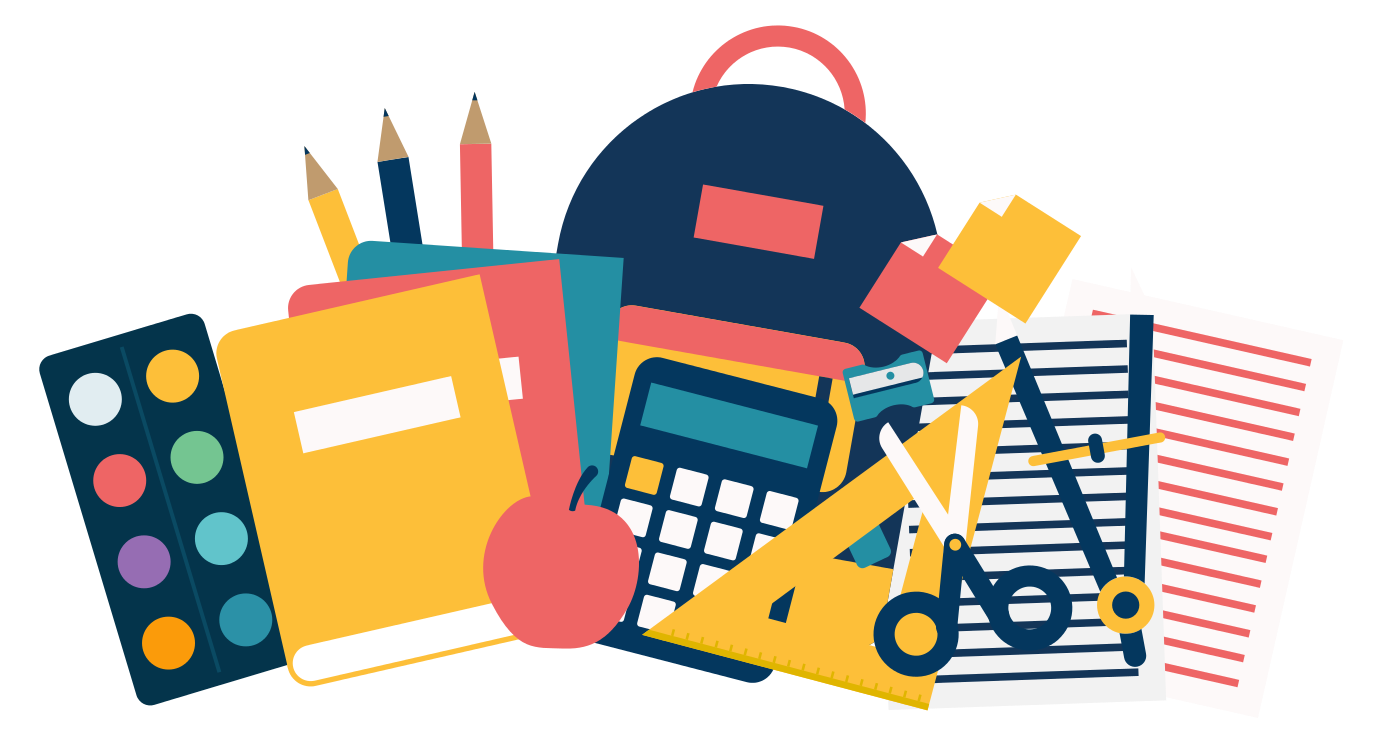 Algebra 13 ring binderIndex Dividers (5 tab)Pencils (12 pack)1 pack of dry erase markersGraphing calculator (optional)  [TI 83 Plus or TI 84 Plus are the standard models that are recommended, higher models are appropriate as well]It is recommended as students will use it in their high school careerMath 83 ring binderIndex Dividers (5 tab)Pencils (12 pack)1 pack of dry erase markers1 Notebook Reading One two-pocket folder labeled “Reading 8”ScienceOne two-pocket folder labeled “Science 8”English Language Arts/ Civics - Integrated CourseOne two-pocket folder labeled “ELA Civics”Homeroom donations of the items listed below will be greatly appreciated! Thank you! Box of tissuesDisinfectant wipesThe Eighth Grade Team - We all look forward to meeting you soon! 😊Mrs. Barkovich  – ELA Civics 	 Mrs. Campedel – Science		Mrs. Galecki – Reading	  Miss Potter – Algebra 1 	 	 Mr. Smith – ELA Civics		Mrs. Straley – Learning SupportMr. Zangaro - Math 8	  	Please Sign up for 8th Grade Text Messages with REMIND!During the 2021-2022 school year, the 8th grade team will communicate with both parents and students with the free message system called Remind. To sign-up for our text alerts, follow these simple directions:On your phone send the text message @amsgrade8 to 81010.Follow the directions when prompted. Thank you!PencilsPencil eraser topsHighlightersRed Pens Dry-erase markersSticky notesIndex Cards